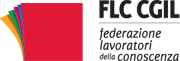 Firmato il protocollo per la
riapertura delle scuole in sicurezzaGiovedì 6 agosto si è tenuto l’incontro fra la Ministra Lucia Azzolina e i sindacati che ha visto la firma del Protocollo d’intesa nazionale per contribuire a garantire l’avvio dell’anno scolastico a settembre nel rispetto delle regole di sicurezza.Leggi il Protocollo d’intesa
Scheda sul Protocollo d’intesa“Il Protocollo - scrivono FLC CGIL, CISL Scuola, UIL Scuola e SNALS Confsal - rappresenta un passaggio importante che i dirigenti scolastici e le scuole attendono per organizzare la ripresa delle attività in presenza, obiettivo per il quale i sindacati si sono impegnati a fondo conducendo col Ministero un confronto serrato e complesso. Con la firma di oggi si porta a compimento un impegno assunto esplicitamente già in occasione della firma del protocollo riguardante lo svolgimento degli esami di stato: le scuole possono ora disporre di un chiaro punto di riferimento su tutti i temi già portati all’attenzione del CTS, il che costituisce un concreto supporto al lavoro in atto per definire le necessarie modalità organizzative”.Continua a leggere la notizia, il nostro commento e il comunicato unitario.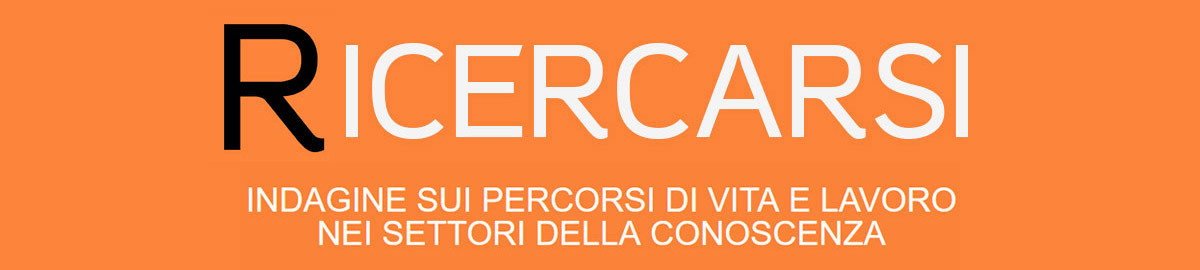 In evidenzaRipartenza dell’anno scolastico: firmato il decreto di ripartizione dei fondi per l’organico aggiuntivo Ripartenza dell’anno scolastico: i sindacati chiedono i dati dei monitoraggi Ripartenza scuola in presenza: i sindacati scuola chiedono un incontro urgente alla Conferenza Stato-Regioni DL Semplificazioni: i nostri suggerimenti di emendamento Emergenza Coronavirus: notizie e provvedimentiNotizie scuolaDidattica Digitale Integrata: parere del CSPI sulle Linee guida Linee guida sulla didattica a distanza: si prepara una scuola in molti casi a tempo ridotto Curriculum dello studente: il parere del CSPI Dal 21 al 23 agosto corso di formazione per docenti: tra emergenze ambientali e impegno Concorso dirigenti scolastici: concluso il confronto sull’assegnazione degli incarichi per l’a.s. 2020/2021 Personale ATA ex LSU: sottoscritto l’accordo sulla mobilità Settimana ATA: il seminario di formazione dedicato agli assistenti tecnici Settimana ATA: seminario di formazione dedicato agli assistenti amministrativi Settimana ATA: seminario di formazione dedicato ai collaboratori scolastici Nuovo sistema di posta elettronica del Ministero dell’Istruzione per scuole, dirigenti, docenti ed ATA Servizi educativi e scuole dell’infanzia: pubblicate le linee guida per la ripartenza Parlamentari di maggioranza chiedono decreto urgente per la riapertura delle scuole. Pieno sostegno dei sindacati all’appello #TuttiAScuola a settembre, il flash mob a Roma. FLC, FP e FILCAMS CGIL chiedono un incontro al Ministero Scuole italiane all’estero: nuova selezione per assistenti amministrativi (area tedesca) Scuole italiane all’estero: aggiornamento sulla situazione di AsmaraTutte le notizie canale scuolaNotizie precari scuolaClassi di concorso per i nuovi percorsi di istruzione professionale: pubblicato il decreto Concorso straordinario docenti scuola secondaria: domande entro il 10 agosto ore 23,59 Graduatorie provinciali e d’istituto docenti: ultimi aggiornamentiGraduatorie provinciali e d’istituto docenti: iniziative legali GPS: continuano i malfunzionamenti. Chiediamo garanzie sulla possibilità di reclamo in caso di errori di valutazione Altre notizie di interessePON “Per la Scuola”: scuola secondaria, graduatorie avviso per l’acquisto di supporti, libri e kit didattici Piano Nazionale Scuola Digitale: raffica di avvisi. Ma le scuole lo sanno? Pronto il n. 7-8 della rivista Articolo 33 Scegli di esserci: iscriviti alla FLC CGILServizi assicurativi per iscritti e RSU FLC CGILFeed Rss sito www.flcgil.itVuoi ricevere gratuitamente il Giornale della effelleci? Clicca quiPer l’informazione quotidiana, ecco le aree del sito nazionale dedicate alle notizie di: scuola statale, scuola non statale, università e AFAM, ricerca, formazione professionale. Siamo anche presenti su Facebook, Twitter e YouTube.__________________AVVERTENZA
Il nostro messaggio ha solo fini informativi e non di lucro.
Se non si vogliono ricevere altre comunicazioni, fare click su Annulla l'iscrizione. 
Grazie- Informativa sulla privacy -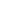 